حضرات السادة والسيدات،تحية طيبة وبعد،1	بناء على طلب رئيس لجنة الدراسات 12 (الأداء، وجودة الخدمة (QoS) وجودة التجربة (QoE))، أتشرف بأن أحيطكم علماً بأن لجنة الدراسات هذه وافقت في اجتماعها المنعقد في مكسيكو سيتي، في الفترة 19-28 سبتمبر 2023، على الشروع في إلغاء توصيتي قطاع تقييس الاتصالات المذكورتين أعلاه، وفقاً لأحكام الفقرة 1.2.8.9 من القرار 1 للجمعية العالمية لتقييس الاتصالات (المراجَع في جنيف، 2022). وقد تم التوصل إلى هذا الاتفاق دون معارضة من الدول الأعضاء أو أعضاء القطاع الذين يتصرفون نيابة عن الدول الأعضاء بموجب الرقم 239 من اتفاقية الاتحاد الحاضرين في الاجتماع.2	وترد في الملحق 1 معلومات عن هذا الاتفاق بما في ذلك ملخص لتفسير أسباب الإلغاء.3	ووفقاً للقسم 1.2.8.9 من القرار 1، سيدخل الإلغاء حيز النفاذ إذا لم يتم تلقي أي اعتراض على الإلغاء بحلول الساعة 23:59 بالتوقيت العالمي المنسق في 1 فبراير 2024.	إذا رأت أي من الدول الأعضاء أو أعضاء القطاع الذين يتصرفون نيابة عن الدول الأعضاء بموجب الرقم 239 من اتفاقية الاتحاد ما يمنع الموافقة على الإلغاء، فينبغي لهم أن يذكروا أسباب عدم الموافقة وسيُحال الأمر مرة أخرى إلى لجنة الدراسات.4	وستعلن نتيجة هذه المشاورة بعد وقت قصير من الموعد النهائي من خلال رسالة معممة لمكتب تقييس الاتصالات وستنشر في النشرة التشغيلية للاتحاد.وتفضلوا بقبول فائق التقدير والاحترام.(توقيع)سيزو أونوي
مدير مكتب تقييس الاتصالاتالملحقات: 1الملحق 1التوصيتان المقترح إلغاؤهما: ITU-T P.911 ،ITU-T P.913‎ــــــــــــــــــــــــــــــــــــــــــــــــــــــــــــــــــــــــــــــــــــــــــــــــ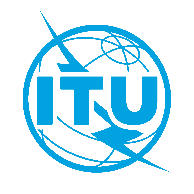 الاتحـاد الدولـي للاتصـالاتمكتب تقييس الاتصالاتجنيف، 1 نوفمبر 2023المرجع:TSB Circular 147
SG12/MAإلى:-	إدارات الدول الأعضاء في الاتحادنسخة إلى:-	أعضاء قطاع تقييس الاتصالات؛-	المنتسبين إلى لجنة الدراسات 12 لقطاع تقييس الاتصالات؛-	الهيئات الأكاديمية المنضمة إلى الاتحاد؛-	رئيس لجنة الدراسات 12 لقطاع تقييس الاتصالات ونوابه؛-	مدير مكتب تنمية الاتصالات؛-	مدير مكتب الاتصالات الراديويةالهاتف:+41 22 730 6828إلى:-	إدارات الدول الأعضاء في الاتحادنسخة إلى:-	أعضاء قطاع تقييس الاتصالات؛-	المنتسبين إلى لجنة الدراسات 12 لقطاع تقييس الاتصالات؛-	الهيئات الأكاديمية المنضمة إلى الاتحاد؛-	رئيس لجنة الدراسات 12 لقطاع تقييس الاتصالات ونوابه؛-	مدير مكتب تنمية الاتصالات؛-	مدير مكتب الاتصالات الراديويةالفاكس:+41 22 730 5853إلى:-	إدارات الدول الأعضاء في الاتحادنسخة إلى:-	أعضاء قطاع تقييس الاتصالات؛-	المنتسبين إلى لجنة الدراسات 12 لقطاع تقييس الاتصالات؛-	الهيئات الأكاديمية المنضمة إلى الاتحاد؛-	رئيس لجنة الدراسات 12 لقطاع تقييس الاتصالات ونوابه؛-	مدير مكتب تنمية الاتصالات؛-	مدير مكتب الاتصالات الراديويةالبريد الإلكتروني:tsbsg12@itu.intإلى:-	إدارات الدول الأعضاء في الاتحادنسخة إلى:-	أعضاء قطاع تقييس الاتصالات؛-	المنتسبين إلى لجنة الدراسات 12 لقطاع تقييس الاتصالات؛-	الهيئات الأكاديمية المنضمة إلى الاتحاد؛-	رئيس لجنة الدراسات 12 لقطاع تقييس الاتصالات ونوابه؛-	مدير مكتب تنمية الاتصالات؛-	مدير مكتب الاتصالات الراديويةالموضوع:اقتراح بإلغاء التوصيتين ITU-T P.911 وITU-T P.913 وافقت عليه لجنة الدراسات 12 لقطاع تقييس الاتصالات في اجتماعها الذي عُقد في مكسيكو سيتي في الفترة من 19 إلى 28 سبتمبر 2023اقتراح بإلغاء التوصيتين ITU-T P.911 وITU-T P.913 وافقت عليه لجنة الدراسات 12 لقطاع تقييس الاتصالات في اجتماعها الذي عُقد في مكسيكو سيتي في الفترة من 19 إلى 28 سبتمبر 2023التوصية ITU-T P.911، طرائق التقييم الشخصي للجودة السمعية المرئية في تطبيقات الوسائط المتعددة (12/1998)ملخص:تصف هذه التوصية طرائق تقييم شخصية غير تفاعلية من أجل تقييم الجودة السمعية المرئية الكلية في اتجاه واحد بالنسبة لتطبيقات الوسائط المتعددة مثل المؤتمرات الفيديوية وتطبيقات التخزين والاستعادة وغيرها. ويمكن استعمال هذه الطرائق لأغراض عديدة مختلفة، منها على سبيل الذكر وليس الحصر، اختبار الخوارزميات وتقييم أداء الأنظمة السمعية المرئية وتقييم مستوى الجودة أثناء توصيل سمعي مرئي. وعند تقييم الجوانب التفاعلية، ينبغي استعمال طرائق اختبار المحادثة الموصوفة في التوصية P.920. وتحدد هذه التوصية كذلك خصائص تتابعات المصدر التي يتعين استعمالها، مثل المدة ونوع المحتوى وعدد التتابعات وما إلى ذلك.  وأخيراً، تقدم مؤشرات عن العلاقة بين الجودة السمعية والجودة السمعية المرئية، حيث إنها استمدت من نتائج الاختبارات التي أجريت بشكل مستقل في مختبرات مختلفة.‎أسباب إلغاء التوصية المذكورة أعلاه:روجعت التوصية ITU-T P.910 "طرائق التقييم الشخصي لجودة الفيديو للتطبيقات متعددة الوسائط" مع تضمين محتويات التوصية ITU-T P.911 "طرائق التقييم الشخصي للجودة السمعية المرئية لتطبيقات الوسائط المتعددة" والتوصية ITU-T P.913 "طرائق التقييم الشخصي للجودة الفيديوية والجودة السمعية والجودة السمعية المرئية لفيديو الإنترنت وجودة توزيع التلفزيون في أي بيئة".وبعد الموافقة على التوصية المراجعة ITU-T P.910 (أكتوبر 2023)، يقترح إلغاء التوصيتين ITU-T P.911 وITU-T P.913.التوصية ITU-T P.913 (2016)، طرائق التقييم الشخصي للجودة الفيديوية والجودة السمعية والجودة السمعية المرئية لفيديو الإنترنت وجودة توزيع التلفزيون في أي بيئة (06/2021)ملخص:تصف التوصية ITU-T P.913 طرائق التقييم الذاتي غير التفاعلية لتقييم جودة الفيديو الشاملة في اتجاه واحد والجودة السمعية والجودة المرئية السمعية لتطبيقات مثل فيديو الإنترنت وتوزيع فيديو يتسم بالجودة. ويمكن استعمال هذه الطرائق للعديد من الأغراض المختلفة بما في ذلك على سبيل المثال لا الحصر، مقارنة جودة أجهزة متعددة ومقارنة أداء جهاز في بيئات متعددة والتقييم الذاتي في الحالات التي تتداخل فيها آثار جودة الأجهزة مع آثار جودة المواد المرئية المسموعة.أسباب إلغاء التوصية المذكورة أعلاه:انظر أسباب إلغاء التوصية ITU-T P.911، الطرائق الشخصية لتقييم الجودة السمعية المرئية للتطبيقات متعددة الوسائط (12/1998).